                                                      T.C.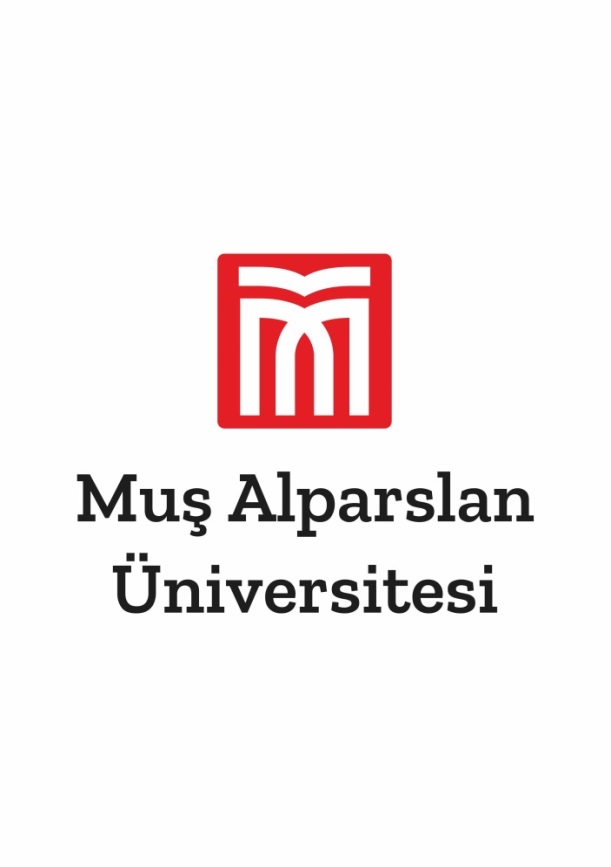                             MUŞ ALPARSLAN ÜNİVERSİTESİ                  Teknik Bilimler Meslek Yüksekokulu Müdürlüğüne	  Meslek Yüksekokulunuzda…………………………………………………sebebiyle işleyemediğim ve aşağıda tabloda bilgileri verilen  ders/derslerin telafilerinin yapılması hususunda;	  Gereğini bilgilerinize arz ederim. …/…./20...	            Adı     SoyadıAdres: Muş Alparslan Üniv. Teknik Bilimler MYO                        Cep Tel :……………………………EK:…………..…………….(………Sayfa)DERS ADIPROGRAMIDERS TELAFİ PROGRAMI…./…../20….  Saat:…..-….   ……. Nolu Derslik